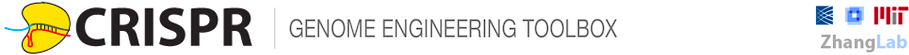 Target Sequence Cloning Protocol(Standard de-salted oligos are sufficient)PX330-based plasmids, including PX458-462 – SpCas9 (or SpCas9n D10A nickase) + single guide RNA:To clone the guide sequence into the sgRNA scaffold, synthesize two oligos of the form:                     5’ – CACCGNNNNNNNNNNNNNNNNNNN     – 3’                     3’ –     CNNNNNNNNNNNNNNNNNNNCAAA – 5’PX260 and PX334 – SpCas9 (or SpCas9n D10A nickase) + CRISPR array + tracrRNA:To clone the guide sequence into the sgRNA scaffold, synthesize two oligos of the form:            5’ – AAACNNNNNNNNNNNNNNNNNNNNNNNNNNNNNNGT     – 3’            3’ –     NNNNNNNNNNNNNNNNNNNNNNNNNNNNNNCAAAAT – 5’*     *     *     *     *Oligo annealing and cloning into backbone vectors:1. 	Digest 1ug of plasmid with BbsI for 	30 min at 37°C:		1 ug	Plasmid		1 ul	FastDigest BbsI (Fermentas)		1 ul	FastAP (Fermentas)		2 ul	10X FastDigest Buffer		X ul	ddH2O						20 ul	total2. 	Gel purify digested plasmid using QIAquick Gel Extraction Kit and elute in EB.3. Phosphorylate and anneal each pair of oligos:		1 ul	oligo 1 (100mM)		1 ul	oligo 2 (100mM)		1 ul	10X T4 Ligation Buffer (NEB)		6.5 ul	ddH2O		0.5 ul	T4 PNK (NEB)					10 ul	totalAnneal in a thermocycler using the following parameters:		37oC	30 min		95oC	5 min and then ramp down to 25oC at 5oC/min4. Set up ligation reaction and incubate at room temperature for 10 min:		X ul	BbsI digested plasmid			from step 2 (50ng)		1 ul	phosphorylated and annealed 			oligo duplex from step 3 (1:200 			dilution)		5 ul	2X Quickligation Buffer (NEB)		X ul	ddH2O						10 ul	subtotal		1 ul	Quick Ligase (NEB)				11 ul	total5. 	(optional) Treat ligation reaction with PlasmidSafe exonuclease to prevent unwanted recombination products:		11 ul	ligation reaction from step 4		1.5 ul	10X PlasmidSafe Buffer		1.5 ul	10mM ATP		1 ul	ddH2O						15 ul	total	Incubate reaction at 37C for 30 min.6.	Transformation